ICAC Moral Education e-Book《Block Castle》Name:  _______________________	  Class:  ____________ (     )     Date:__________________RecountWas Henry well-behaved in school?  Give a recount of Henry’s behaviours.  Draw a picture to show what was happening and indicate if this was a good or bad behaviour.Joining the DotsHenry has become a disciplined boy.  He is queuing up with his classmates.  Do you know what they are waiting for? Try to find the answer by connecting the dots in sequence.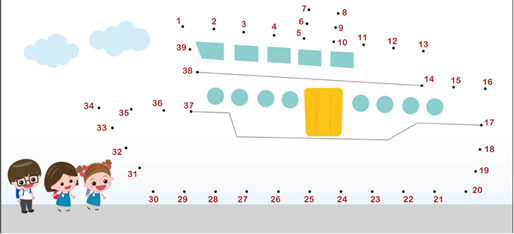 Good (√) / Bad (X) behaviour?example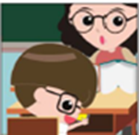 Henry played with the phone during lesson.X_______________________________________________________________________________________________________________________________